MEMORIU DE PREZENTAREPRIVIND Obtinerea ACORDULUI DE MEDIU PENTRU  	“CONSTRUIRE STAŢIE DE DISTRIBUŢIE CARBURANŢI CU AMENAJARILE AFERENTE – PETROM BUJOREANCA”str. DN 1A, sat Bujoreanca, comuna Corneşti, jud. DâmboviţaBENEFICIAROMV PETROM MARKETING SRLAnexa nr. 5E / LEGE nr. 292 din 03.12.2018Memoriul de prezentareIn vederea obtinerii Acordului de Mediu I. DENUMIREA  PROIECTULUI :	“CONSTRUIRE STAŢIE DE DISTRIBUŢIE CARBURANŢI CU AMENAJARILE AFERENTE – PETROM BUJOREANCA” - str. DN 1A, sat Bujoreanca, comuna Corneşti, jud. Dâmboviţa.      II. TITULAR	a) Numele companiei  	S.C. OMV PETROM MARKETING S.R.L.	b) Adresa postala 	Str. CORALILOR, nr 22(PETROM CITY), sector 1, Bucuresti	c) Numarul de telefon, de fax si adresa de e-mail, adresa paginii de internet.	Telefon: 021.3171625	Fax: 021.3171655	E-mail: office@petrotech.ro	d) Reprezentanţi legali/împuterniciţi, cu date de identificare	S.C. PETROTECH PROJECT S.R.L. – elaborator proiect	Str. Delea Veche, Nr. 24, Complex DV24, Bl. A, Etj. 5, Birou 5–2.1, Sector 2, Bucuresti	Responsabil pentru protectia mediului: Paula Chimir – telefon: 0762119373, 	e-mail: paula.chimir@petrotech.ro       III. DESCRIEREA CARACTERISTICILOR FIZICE ALE INTREGULUI PROIECT REZUMATUL PROIECTULUI	Beneficiarul terenului, SC OMV PETROM MARKETING SRL, propune prin tema de proiectare aprobata, efectuarea investitiei pentru: „CONSTRUIRE STAŢIE DE DISTRIBUŢIE CARBURANŢI CU AMENAJARILE AFERENTE – PETROM BUJOREANCA”Caracteristicile amplasamentuluiTerenul este amplasat în intravilanul comunei Corneşti, sat Bujoreanca, identificat cu nr. cad. 70066, are o suprafaţă, conform Extras de Carte Funciară de Informare nr. 70066, de 1024,00 mp (măsurată) şi este proprietatea OMV PETROM MARKETING S.R.L. BUCUREŞTI. În prezent terenul nu face obiectul nici unui litigiu şi este lipsit de sarcini.Accesul carosabil și pietonal se realizează din DN1A și din DJ711.Pe terenul studiat funcţionează în prezent o staţie de distribuţie carburanţi PETROM, care urmează a fi desfiinţată. Desfiinţarea staţiei existente de distribuţie carburanţi nu face obiectul acestui proiect. Pe acest teren urmează a fi amplasată o staţie de distribuţie carburanţi, cu amenajările aferente.Date referitoare la terenSuprafata imobilului, identificat cu numarul cadastral 70066 si extras de carte funciara 70066 Cornesti, in interiorul careia se vor executa lucrarile propuse, are o suprafaţă masurata de S tot = 1024,0 mp. Terenul se afla in categoria de folosinta: curti constructii si este proprietarea SC OMV PETROM MARKETING SRL.Încadrarea în zonă: Terenul studiat este situat în partea de sud a comunei Cornesti, pe strada DN 1A, ȋn intravilan.Bilanţ teritorial propus:Suprafaţă teren			 			1024,00 mp;Suprafaţă construită cabină staţie 				82,00 mp;Suprafaţă construită copertină	 				70,50 mp; Indicatori urbanistici propuşi prin proiect:Suprafaţă totală construită la sol 				152,50 mp;Suprafaţă construită desfăşurată				152,50 mp;POT  14,90 %CUT  0.14Se propune realizarea de spaţii verzi pe suprafeţele rămase neconstruite. Spațiile verzi vor fi alcătuite din plantație joasă spre stradă și limitrof platformelor carosabile.Se va împrejmui terenul cu gard din plasa bordurata cu soclu din beton armat.Vecinatatile amplasamentului:	- Nord: proprietate particulara (casa P+M);	- Est: DN1 A si proprietati particulare;	- Sud: DN 1A;	- Vest: DJ711 si proprietati particulare.Date referitoare la constructiiPe acest teren, ȋn momentul de faţă, funcţionează o staţie de distribuţie carburanţi (benzină şi motorină), care se va desfiinta (în baza unei autorizații de desfiintare care nu face obiectul acestui proiect), in vederea construirii unei staţii de distribuţie carburanţi care se încadrază în standardele OMV-Petrom valabile pentru toată Europa.Amplasare şi retrageri minime obligatorii :		Orientarea faţă de punctele cardinale se va face astfel încât să se asigure însorirea spaţiilor pentru public şi a birourilor. 		Amplasarea în interiorul parcelei respectă distanţele minime din codul civil şi distanţele minime necesare intervenţiilor în caz de incendiu, precum şi pe cele din regulamentul de urbanism.		Amplasarea clădirilor se va face retras faţă de aliniament. Regimul maxim de înălţime este parter.Statia de distributie carburanti propusa va avea urmatoarea componenta:Cabină staţie – S=82,00 mcCopertină pompa – S=70,50 mcPompa de distributie carburantiRezervor subteran stocare carburanți – 60 mcCămin guri descărcareBloc guri aerisireTotem Coloneta aerGospodarie apa pentru stingerea incendiului cu cabina tehnica externaBazin vidanjabil ape menajere cu V=15 mcSeparator hidrocarburiBazin retentie ape pluviale cu V=50 mcParcare autoturisme/platformeSpatii verziImprejmuire teren – gard plasa bordurata cu soclu betonîmpreună cu instalaţiile aferente:instalaţii sanitare;instalaţii de canalizare menajeră;instalaţii electrice;iluminare interioră;instalaţiile tehnologice.Descrierea componentelor statiei de distributie carburanti :Cabină staţie (construcţie modulară de tip container având destinaţia de spaţiu comercial are suprafaţa de 82 mp şi este o construcţie uşoară, de tip modular, formată din elemente structurale de tip container. Aceasta are avantajul montajului uşor şi rapid prin simpla aşezare pe o platformă betonată, fără a fi nevoie de o altă infrastructură suplimentară (ex: fundaţie). De asemenea, construcţia modulară permite compartimentarea facilă, acoperind toate necesităţie unei clădiri specifice staţiilor de distribuţie carburanţi. Clădirea propusă se va amplasa direct pe o platformă betonată. Iluminarea naturală se va realiza prin practicarea de ferestre realizate în pereţii exteriori ai clădirii.Caracteristicile tehnice ale construcţiei sunt:Structură metalică C0 (CA1) din cadre de otel vopsite cu vopsea intumescentă, formată din module tip container;Pereţi exteriori de tip sandwich din tablă de oţel vopsită cu izolaţie termică din vată minerală ignifugată clasa C1 (CA2);Pereţii interiori de tip sandwich cu izolaţie termică din vată minerală clasa C1 (CA2);Învelitoare din panouri tip sandwich cu izolaţie termică din vată minerală clasa C1 (CA2);Suprafeţe vitrate din geam termopan montat pe tâmplărie de aluminiu;Toate materialele de construcţii utilizate îndeplinesc criteriile de performanţă privind securitatea la incendiu.Semnalistică exterioară:Finisaj al pereţilor exteriori executat din tablă de aluminiu vopsită în câmp electrostatic în culorile specifice PETROM.Pazie perimetrală din tablă de aluminiu vopsită în camp electrostatic în culorile specifice PETROM şi caseta luminoasa logo PETROM .Produsele ce se vor comercializa în constructia propusă vor fi produse alimentare preambalate, produse non-alimentare, precum şi lubrifianţi şi accesorii auto.Copertină peste peron cu o pompă bifrontală, pentru alimentarea cu carburantţi a autovehiculelor. Sub o copertină metalică va fi montată o pompă de alimentare a autoturismelor de tip multiprodus cu recuperare de vapori, cu câte opt furtunuri de alimentare (patru produse); pompa este amplasată sub o copertină metalică, care va feri pompele de intemperii, asigurând ca, în acelaşi timp, eventualele pierderi la manipularea pistolului să nu fie antrenate de apele de ploaie. Debitul pompei de alimentare multiprodus este de 40 litri/minut pentru fiecare modul (furtun), pompa putând debita pe două furtune simultan, capacitatea de livrare medie este de 20 autoturisme pe oră. Pompa de combustibil este multiprodus, dotată cu recuperatori de vapori de combustibil din rezervoarele autoturismelor. Comanda şi blocarea pompei se face de la pupitrul de comandă amplasat în cabinei staţiei, cantitatea şi costul fiind afişate pe un display. Staţia foloseşte un sistem computerizat de gestiune de tipul PUMMA PRO, la care sunt conectate două posturi de vânzare şi postul managerului.Structura metalică a copertinei care protejează pompa este alcătuită din profile metalice. Învelitoarea copertinei este din tablă cutată, scurgerea apelor pluviale făcându-se prin jgheaburi şi burlane, poziţionate longitudinal axului perpendicular pe cabină si înglobate în stâlpii circulari ai copertinei. Depozit produse petroliere constând dintr-un rezervor metalic de combustibil, cu patru compartimente, de câte 60 si cu patru compartimente (20mc+10mc+20mc+10mc), montat subteran cu pereţi dubli. Acesta are în dotare sisteme de detectare a neetanşeităţiilor, precum şi sisteme automate de măsurare şi transmitere la distanţă a nivelului de carburant din fiecare compartiment. Rezervorul va fi protejat la exterior cu materiale specifice rezistente la o tensiune electrică de străpungere de 30 kV.Sortimentele de combustibili livrate în cadrul staţiei sunt în număr de 4 şi anume:Benzină STANDARD (20mc)Benzină EXTRA (10mc)Motorină STANDARD (20mc)Motorină EXTRA (10mc)Amplasarea rezervorului se face respectând normativul NP004-2003, pentru asigurarea la foc ȋntre limitele proprietatii.Rezervorul va avea racorduri pentru conductele de umplere, amplasate într-un cămin metalic şi protejat de bordură beton 15 cm, numit cămin guri pentru descărcare. Rezervorul cu manta dublă are un sistem de detecţie a eventualelor scurgeri de produse petroliere, care transmite informaţia la sistemul centralizat al staţiei, declanşând prealarma şi alarma şi blocarea pompelor.Rezervorul de combustibil este prevăzut cu guri de vizitare, pe care sunt montate racordurile pentru sondele de nivel, conductele de aerisire, conductele de descărcare combustibil, cele de aspiraţie a pompelor şi conductele pentru recuperarea vaporilor.Cămin guri descărcare carburanţi. Produsele petroliere sunt descărcate în rezervoare (sistem cădere liberă) prin racordurile gurilor de descărcare.Gurile de descărcare au fost grupate într-un cămin comun, construcţie din metal, acoperit cu un capac metalic tip antiscântei. Distanţa dintre cămin şi limita incintei este mai mare de 5,00 m.Platforme	Platformă descărcare cisternă. Suprafaţa de staţionare a cisternei la descărcare este la distanţa de minim 5.00 m de cea mai apropiată pompă. Platforma betonată a fost proiectată cu respectarea condiţiei de colectare a eventualelor scurgeri accidentale din zona de descărcare, într-o gură de scurgere carosabilă racordată la separatorul de hidrocarburi.Platforma de gunoi. Gunoiul format din resturile menajere ale clientilor (cartoane, hartii, ambalaje din mase plastice), este colectat ȋn pubele tip Europubele, care vor fi preluate, periodic, de serviciul de salubritate locală cu care se va ȋncheia contract. Platforma va fi executată din beton.Platformele betonate din incinta stației au fost proiectate corespunzător necesităților de trafic pentru alimentarea depozitului și deservirea la pompe. La proiectare au fost respectate condițiile din normele tehnice P118/1999, art.2.9., fiind asigurat accesul pentru intervenția pompierilor pe cel puțin trei laturi pentru fiecare construcție. Colectarea apelor pluviale este asigurată de guri de scurgere carosabile, legate la canalizarea proiectată și separatorul din incintă, cu descărcare ȋn bazinul de retenție.Bloc guri aerisire rezervor carburanti.. Rezervorul de depozitare este prevăzut cu conducte de aerisire, dotate la partea superioară cu supapă de respiraţie şi cu dispozitiv pentru oprirea flăcărilor, montat la cota de  +4,00 faţă de cota terenului amenajat, cf. NP004/2003.Totem prețuri pentru expunerea produselor petroliere, a preţurilor carburanţilor şi a serviciilor complementare, precum şi pentru comunicarea mesajelor publicitare şi a timpului de funcţionare per zi, este elementul de anunțare a unei stații de distribuție carburanți din coridorul rutier.Prin  acest element se semnalizează de la distanţă prezenţa staţiei de distribuţie carburanţi. Este un panou electronic de afișare a prețurilor. Pe acest element se mai afișează și sigla (logo), serviciile complementare oferite, cȃt și programul de functionare, respectiv NON-STOP (24h/zi – 7 zile/săptămȃna – 365zile/an).Totemul se va amplasa pe o fundație izolată din beton armat.Coloneta aer;.Gospodarie apa pentru stingerea incendiului cu cabina tehnica externa. Pentru asigurarea apei de stins incendiul gospodaria de apa este compusa din urmatoarele constructii, utilaje, echipamente si instalatii:Rezervor de acumulare apa cu capacitate totala avand volumul util  Vu = 54mc, prevazut cu punct de alimentare cu apa prin aspiratie pentru autospeciala de interventie cu racord Storz tip A;Grup de pompare antiincendiu tip Skid executat conform SR EN 12845 avand debitul minim Qmin = 5l/s  la o presiune minima de 3bar.Camera tehnica tip container cu dimensiunile LxlxH = 4000x2435x2590mm Bazin vidanjabil, cu volum de 15mc, pentru colectarea apelor uzate menajere.Bazin retentie, amplasat in incinta statiei, avand volumul de 50mc, pentru colectarea apelor pluviale.Separatorul de hidrocarburi al statiei, dotat cu trapa de namol,  filtru coalescent si obturator flotant, construit in conditiile seriei de standarde SR EN 858, avand un debit nominal de 6 l/s.Spații verzi. Spațiile verzi vor fi alcătuite din plantație joasă spre stradă și limitrof platformelor carosabile și plantație mai ȋnaltă spre limita incintei. Se propune realizarea de spaţii verzi pe suprafeţele rămase neconstruite.Împrejmuirea terenului se va realiza pe o latură cu gard alcătuit din stâlpi metalici (ţeavă galvanizată rectangulară), panouri din plasă bordurată, cu fundaţie continuă din beton, pe latura de nord a terenului.Sisteme de supraveghere video – statia este dotata cu sistem de supraveghere video care poate fi operat la nivel centralizat. El este utilizat pentru avertizarea in caz de situatii de urgenta, in caz de poluari accidentale sau in caz de efractie.JUSTIFICAREA NECESITATII PROIECTULUI	Din dorinta de modernizare a retelei de distributie carburanti, proprietarul terenului, SC OMV PETROM MARKETING SRL, intentioneaza sa construiasca pe amplasamentul studiat o statie de distributie carburanti cu amenajarile aferente.	Prezentul proiect a fost ȋntocmit la solicitarea beneficiarului, ȋn vederea obţinerii autorizaţiei de construire, conform prevederilor Legii nr. 50/1991, a Hotărârii Guvernului nr. 525 din 27 iunie 1996, actualizată, privind Regulamentul General de Urbanism, prin care se  doreşte „Construire staţie de distribuţie carburanţi cu amenajarile aferente – Petrom Bujoreanca”.Intrucat este o investitie privata, realizata 100% din fondurile investitorului privat, nu este necesara o justificarea aprofundata a necesitatii proiectului.VALOAREA INVESTITIEINu este cazulPERIOADA DE IMPLEMENTARE PROPUSA12 luniPLANSE REPREZENTAND LIMITELE AMPLASAMENTULUI PROIECTULUI, INCLUSIV ORICE SUPRAFATA DE TEREN SOLICITATA PENTRU A FI FOLOSITA TEMPORAR (PLANURI DE SITUATIE SI AMPLASAMENTE)Anexa la prezentul Memoriu de prezentare.O DESCRIERE A CARACTERISTICILOR FIZICE ALE INTREGULUI PROIECT, FORMELE FIZICE ALE PROIECTULUI (PLANURI, CLADIRI, ALTE STRUCTURI, MATERIALE DE CONSTRUCTIE SI ALTELE)Bilanţ teritorial propus:Suprafaţă teren			 			1024,00 mp;Suprafaţă construită cabină staţie 				82,00 mp;Suprafaţă construită copertină	 				70,50 mp; Indicatori urbanistici propuşi prin proiect:Suprafaţă totală construită la sol 				152,50 mp;Suprafaţă construită desfăşurată				152,50 mp;POT  14,90 %CUT  0.14Detalii/soluţii constructive şi de finisajStructura de rezistență a cabinei stației - este o construcţie uşoară, de tip modular, formată din elemente structurale de tip container. Structura de rezistenta a copertinei - structura metalică care protejează pompa. Este alcătuită din profile metalice, iar invelitoarea copertinei este din tablă cutată, scurgerea apelor pluviale făcându-se prin jgheaburi şi burlane, poziţionate longitudinal axului perpendicular pe cabină si înglobate în stâlpii circulari ai copertinei. ELEMENTE SPECIFICE CARACTERISTICE PROIECTULUI PROPUSProfilul si capacitatile de productie		Profilul principal de activitate al noii investitii presupune : Desfasurarea activitatii de depozitare si comercializare carburanti pentru autovehicule (benzine, motorine) si uleiuri.		Nu exista capacitati de productie. Descrierea instalatiei si a fluxurilor tehnologice existente pe amplasament (dupa caz)		Nu este cazulDescrierea proceselor de productie ale proiectului propus, in functie de specificul investitiei, produse si subproduse obtinute, marimea, capacitatea		In activitatea unei statii de distributie carburanti nu exista procese de productie efective, aceasta fiind proiectata sa solutioneze primirea, stocarea si livrarea produselor petroliere.		Tehnologia adoptata va fi la nivelul celor mai noi realizari tehnice in domeniul depozitarii si livrarii produselor petroliere in statiile de distributie carburanti ale autovehiculelor.		Principalele faze ale procesului tehnologic sau ale activitatii, ce se vor desfasura in cadrul obiectivului proiectat sunt:Comercializarea cu amanuntul a combustibililor lichizi:Aprovizionarea statiei cu produse petroliere, de la rafinarii, cu ajutorul autocisternelor autorizate ;Descarcarea autocisternelor prin cadere libera in compartimentele rezervoarelor de stocare in functie de tipul carburantului, prin intermediul gurilor de descarcare amplasate in caminul gurilor de descarcare, prevazute cu filtre ;Stocarea, monitorizarea si gestiunea stocurilor de carburanti ;Comercializarea carburantilor prin aspirarea produselor petroliere din compartimentele rezervoarelor cu ajutorul pompelor si refularea produselor in rezervoarele autovehiculelor cu ajutorul pompelor multiprodus (fluxul tehnologic prevede folosirea unui sistem de recuperare si colectare a vaporilor COV) ;Activitati auxiliare : comercializare lubrefianti, cosmetice, piese si accesorii auto, produse tehnico-industriale de larg consum nealimentare si produse alimentare, cafea, tutun, bauturi alcoolice si racoritoare, produse de papetarie, etc.Materii prime, energia si combustibilii utilizati, cu modul de asigurarea a acestora.combustibili benzina/ motorina;energie electrica;apa curenta.De asemenea, materialele folosite, vor fi procurate de la firme specializate si vor fi aduse pe amplasament cu autovehicule corespunzatoare.Racordarea la retelele utilitare exitente in zonaAmplasamentul studiat beneficiază de racord la energie electrică si telefonie. Se vor păstra branşamentele la utilităţi existente.Alimentarea cu apa	Alimentarea cu apa rece se va face din reteaua publica existenta administrata de SC RAJA SA, pozitionata in lungul DN1A, printr-un bransament DN40 (1 1/2”) executat din teava de polietilena de inalta densitate PEHD Ø50x4,60mm.	Pentru masurarea consumului de apa va fi prevazut un contor de apa DN32 (1 1/4”) amplasat in caminul de apometru, avand un bypass DN25.           Pentru asigurarea debitului necesar si ridicarea presiunii in instalatie, in caz de necesitate, se va prevede in camera tehnica a magazinului un rezervor tampon cu volumul de 500l si o instalatie tip hidrofor avand o pompa de ridicare a presiunii cu debit Q=1l/s si  H=25mCA si un vas de expansiune de 60l.           Alimentarea gospodariei de apa pentru stingerea incendiului se va realiza din distributia de apa rece din incinta prin intermediul unei conducte DN40 (1 1/2”) executata din teava din polietilena de inalta densitate PEHD Ø50x4,6.Evacuarea apelor uzateApele uzate menajere - Evacuarea apelor uzate menajere se va realiza gravitational spre un bazin vidanjabil cu volum de 15 mc. Reteaua de canalizare menajera gravitationala se va executa din teava PVC-U SN4 (PVC-KG) fiind pozitionata in zona necarosabila.Golirea bazinului se va efectua periodic prin vidanjare si va fi transportata cu mijloace de transport specifice catre punctele pentru deversare autorizate de catre agenti economici specializati pe baza contractului de mentenanta al statiei. Apa uzata menajera evacuata in bazinul vidanjabil va indeplini conditiile prevazute de NORMATIV NTPA 002/2002.Apele pluviale - Pentru pre-purificarea apelor pluviale potential impurificate cu hidrocarburi, de pe platforma carosabilă din zona pompei de alimentare și a căminului - guri de descărcare, este prevăzut un separator de hidrocarburi, dotat cu trapa de namol, filtru coalescent si obturator flotant, construit in conditiile seriei de standarde SR EN 858, avand un debit nominal de 6 l/s. Apele epurate vor fi deversate, impreuna cu apele pluviale conventional curate, la reteaua de canalizare proiectata in incinta.Evacuarea apelor pluviale din reteaua de incinta se va realiza, gravitational, spre bazinul de retentie amplasat in incinta statiei, avand volumul de 50mc. Apa din bazinul de retentie, ajuns la incarcare maxima, va fi vidanjata si transportata cu mijloace de transport specifice catre punctele pentru deversare autorizate de catre agenti economici specializati pe baza contractului de mentenanta al statiei. Golirea bazinului se va face cu ajutorul unei pompe submersibile, avand caracteristicile: Qpompa =6 l/s; H=15 mCA. Apele pluviale evacuate vor indeplini conditiile impuse de Normativ NTPA 001/02.Beneficiarul şi constructorul vor respecta Normativul 19-78 privind proiectarea şi execuţia instalaţiilor sanitare.Asigurarea apei tehnologiceNu e cazulAsigurarea agentului termicPentru asigurarea agentului termic se va folosi instalație de climatizare electrică. Apa caldă se va obține cu ajutorul unui boiler electric.Alimentarea cu energie electricaAlimentarea cu energie electrică se va asigura de la rețeaua electrică locală de joasă tensiune, din firida de branșament existentă.Staţia va fi echipată cu instalaţii de forţă, iluminat general, local, prize, instalaţie de protecţie la scurcircuit şi de protecţie contra trăznetului, respectându-se cerinţele Normativului privind proiectarea, execuția și exploatarea instalațiilor electrice aferente clădirilor, indicativ I7/2011, precum şi a Normativului pentru proiectarea, executarea, verificarea și exploatarea instalațiilor electrice ȋn zone cu pericol de explozie, indicativ NP 099-04.Instalatiile electrice interioare de forță-iluminat vor fi prevăzute ȋn clasa de protecție corespunzătoare și sunt ȋn concordanță cu zonarea Ex a benzinăriei, pe orizontală și verticală.Se va păstra firida de branșament existentă.Descrierea lucrarilor de refacere a amplasamentului in zona afectata de executia investitieiLa terminarea lucrarilor de construire si montare a echipamentelor se vor lua masuri de refacere a calitatii solului, acolo unde a fost afectat. Terenul va fi sistematizat pe verticala astfel incat apele meteorice sa nu produca acumulari (baltiri). Pe amplasament vor fi infiintate plantatii sub forma de inierbari, pentru a preintampina eroziunea solului.In cazul unor poluari accidentale se va reface zona afectata.La finalizarea lucrarilor se vor indeparta deseurile, utilajele si excesul de pamant.Cai noi de acces sau schimbari ale celor existenteAccesul carosabil și pietonal se vor realiza din DN1A și din DJ711.Resurse naturale folosite in constructie si functionare	In perioada de constructie vor fi folosite urmatoarele resurse naturale: apa, pietris si nisip.	In perioada de functionare vor fi folosite urmatoarele resurse naturale: apa.Metode folosite in constructie/demolareMetodele folosite in constructie sunt cele clasice.Planul de executie, cuprinzand faza de constructie, punerea in functiune, exploatare, refacere si folosire ulterioara	- Organizarea de santier – cu imprejmuire, panou de informare, closete ecologice, baracamente, echipamente de protectie pentru personal. Personalul va efectua instructaj de protectia muncii, se va amenaja punct de prim ajutor.	- Aplicarea planului de control al respectarii calitatii obiectivului executat conform cerintelor avizatorului.	- Punerea in functiune si autorizarea sistemului.	Fazele de constructie constau in:sistematizarea pe verticala a terenului;amplasarea cabinei statiei (constructie modulara de tip container);amenajarea platformei carosabile;montarea rezervorului de stocare carburanti, a pompei multiprodus si a instalatiilor si utilajelor aferente:executarea imprejmuirii;racordarea la utilitati.Relatia cu alte proiecte existente sau planificate	Nu este cazul.Detalii privind alternativele care au fost luate in considerare	Nu este cazul.Alte activitati care pot aparea ca urmare a proiectului (de exemplu, extragerea de agregate, asigurarea unor noi surse de apa, surse sau linii de transport al energiei, cresterea numarului de locuinte, eliminarea apelor uzate si a deseurilor)	Nu este cazul.Alte autorizatii cerute pentru proiect	Pentru realizarea prezentei investitii a fost eliberat Certificatul de Urbanism nr. 25 din 14.02.2019, iar pentru obtinerea Autorizatiei de Construire au fost solicitate urmatoarele avize si studii de specialitate:Acord de mediu – APM Dambovita;Alimentare cu apa;Alimentare cu energie electrica;Securitatea la incendiu;TelefonizareSalubritateCNAIRDGILPAcord veciniSanatatea populatiei;Apele RomanePolitia Rutiera;Plan cadastral si ridicare topografica actualizateStudiu geotehnic verificat AFStudiu de circulatieCertificat de performanta energetica la receptia lucrarilorIV. DESCRIEREA LUCRARILOR DE DEMOLARE NECESAREÎn momentul de faţă, pe terenul analizat funcţionează o staţie de distribuţie carburanţi PETROM, care va fi demolată, pentru aceasta solicitȃndu-se un certificat de urbanism în vederea obținerii autorizației de desființare. Desfiinţarea staţiei existente de distribuţie carburanţi nu face obiectul acestui proiect.V. DESCRIEREA AMPLASARII PROIECTULUIa) DISTANTA FATA DE GRANITE PENTRU PROIECTELE CARE CAD SUB INCIDENTA CONVENTIEI PRIVIND EVALUAREA IMPACTULUI ASUPRA MEDIULUI IN CONTEXT TRANSFRONTIERA, ADOPTATA LA ESPOO LA 25 FEBRUARIE 1991, RATIFICATA PRIN LEGEA NR. 22/2001, CU COMPLETARILE ULTERIOARE	Nu este cazul, deoarece proiectul studiat nu cade sub incidenta Conventiei privind evaluarea impactului asupra mediului in context transfrontiera.b) LOCALIZAREA AMPLASAMENTULUI IN RAPORT CU PATRIMONIUL CULTURAL POTRIVIT LISTEI MONUMENTELOR ISTORICE, ACTUALIZATA, APROBATA PRIN ORDINUL MINISTRULUI CULTURII SI CULTELOR NR.2.314/2004, CU MODIFICARILE ULTERIOARE, SI REPERTORIUL ARHEOLOGIC NATIONAL PREVAZUT DE ORDONANTA GUVERNULUI NR. 43/2000 PRIVIND PROTECTIA PATRIMONIULUI ARHEOLOGIC SI DECLARAREA UNOR SITURI ARHEOLOGICE CA ZONE DE INTERES NATIONAL, REPUBLICATA, CU COMPLETARILE SI MODIFICARILE ULTERIOARE	Anexat memoriului: plan de situatie cu coordonate geografice, in sistem de proiectie nationala STEREO 1970;	Amplasamentul studiat nu se afla intr-o zona protejata, de interes national.c) HARTI, FOTOGRAFII ALE AMPLASAMENTULUI CARE POT OFERI INFORMATII PRIVIND CARACTERISTICILE FIZICE ALE MEDIULUI, ATAT NATURALE, CAT SI ARTIFICIALE, SI ALTE INFORMATII PRIVIND:- Folosintele actuale si planificate ale terenului atat pe amplasament, cat si pe zone adiacente acestuia.	Folosinta actuala a terenului este curti constructii (conform CU nr. 25 din 14.02.2019, eliberat de Primaria Comunei Cornesti). De asemenea, in acest moment, pe amplasamentul studiat functioneaza o statiei de distributie carburanti, ce va fii desfiintata (dar nu face obiectul prezentului proiect) in vederea construirii unei noi statii de distributie carburani.- Politici de zonare si de folosire a terenului	Nu este cazul. 	Zonarea si folosirea terenului corespunde destinatiei stabilite prin planurile de urbanism si amenajarea teritoriului. (CU – anexat).- Areale sensibile	Nu este cazul. Foto: vedere de ansamblu zona teren/amplasament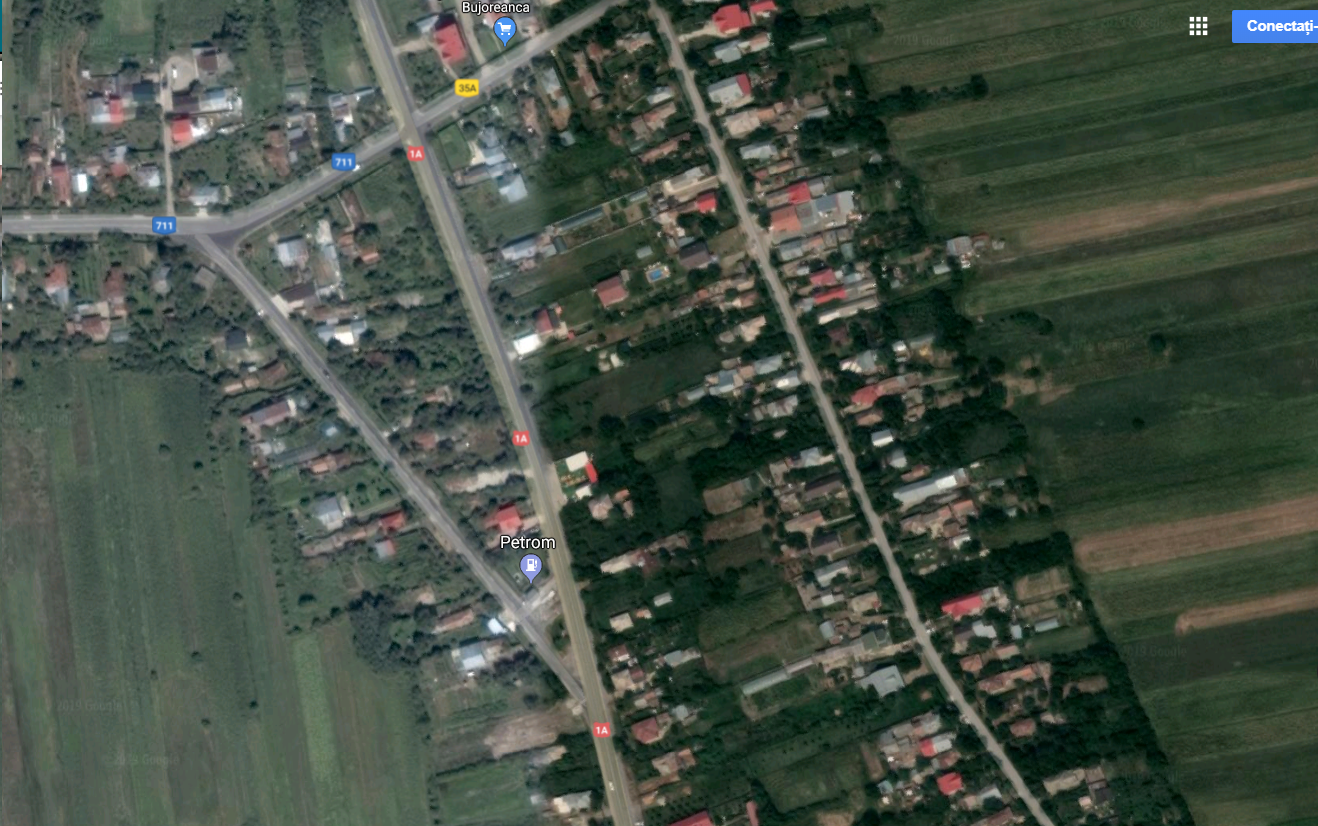 d) COORDONATE GEOGRAFICE ALE AMPLASAMENTULUI PROIECTULUI, CARE VOR FI PREZENTATE SUB FORMA DE VECTOR IN FORMAT DIGITAL CU REFERINTA GEOGRAFICA, IN SISTEM DE PROIECTIE NATIONALA STEREO 1970.	Anexat memoriului de prezentare: plan de situatie pe suport topografic, in sistem de proiectie nationala STEREO 1970;e) DETALII PRIVIND ORICE VARIANTA DE AMPLASAMENT CARE A FOST LUATA IN CONSIDERARE	Nu au fost luate in considerare alte variante de amplasament.VI. DESCRIEREA TUTUROR EFECTELOR SEMNIFICATIVE POSIBILE ASUPRA MEDIULUI ALE PROIECTULUI, IN LIMITA INFORMATIILOR DISPONIBILE:Surse de poluanţi şi instalaţii pentru reţinerea, evacuarea şi dispersia poluanţilor în mediuPROTECTIA CALITATII APELORSurse de poluanti pentru ape, locul de evacuare sau emisarul	In perioada de executie a lucrarilor prevazute in proiect nu vor rezulta ape uzate tehnologice. 	Singurele surse de ape uzate vor fi constituite de apele uzate menajere, rezultate din exploatarea grupurilor sanitare ecologice, amplasate in organizarea de santier pentru personalul muncitor. Acestea vor fi colectate in cadrul organizarii de santier si gestionate in conformitate cu legislatia specifica.	De asemenea, se va acorda o atentie deosebita curateniei pe santier.	In scopul reducerii/ eliminarii riscurilor de poluare a factorului de mediu apa, pe perioada de executie a lucrarilor de construire, se impune aplicarea urmatoarelor masuri de protectie si de prevenire a poluarii accidentale:Colectarea apelor uzate menajere in cadrul organizarii de santier si gestionarea acestora in conformitate cu legislatia specifica, prin firme specializate si abilitate;Stocarea temporara a deseurilor in spatii/ recipiente special amenajate, in conformitate cu reglementarile legale specificeEste interzisa deversarea uleiurilor uzate, ce pot rezulta de la utilajele utilizate in executia lucrarilor de construire in reteaua de canalizare sau in cursuri de apa; acestea vor fi gestionate in conformitate cu legislatia in vigoare, in vederea valorificarii/ eliminarii prin firme autorizate;Este interzisa alimentarea cu combustibili, schimbul de ulei şi reparaţiile curente pe amplasament; acestea se vor executa doar in ateliere specializate si abilitate.	In perioada de exploatare a obiectivului, apele uzate rezultate sunt reprezentate de :apele uzate menajere, rezultate din exploatarea grupurilor sanitare interioare, pentru personalul muncitor, cat si din punctele de folosire a apei la cabina; apele uzate potential impurificate cu hidrocarburi colectate de pe platforma statiei, pluviale si de spalare a suprafetei carosabile a platformei aferente pompelor de distributie produse petroliere, din zona gurii de descarcare, care vor antrena eventualele pierderi de combustibili si ulei;apele pluviale conventional curate de pe acoperisul statiei si al copertinei ce acopera pompa de distributie.	Evacuarea apelor uzate se face la reteaua de canalizare din incinta si de aici in bazinul vidanjabil.	Evacuarea apelor uzate pluviale se va face in reteaua de canalizare din incinta si de aici in bazinul de retentie.Statiile si instalatiile de epurare sau preepurare a apelor uzate prevazute:separator de hidrocarburi pentru apa uzata potential impurificata cu produse petroliere;PROTECTIA AERULUISursele de poluanti pentru aer, poluanti, inclusiv surse de mirosuriIn perioada de executie a lucrarilor de construire, principalele surse de impurificare a aerului au un caracter temporar si sunt reprezentate in principal de: activitatile de manevrare a maselor de pamant, amestec de pamant si balast, prin realizarea lucrarilor de excavare si incarcare/descarcare pamant excavat – surse stationare nedirijate. Poluanti: particule de praf; eroziunea eoliana de pe suprafetele de teren, perturbate sau lipsite de vegetatie – surse stationare nedirijate. Poluanti: particule de praf; sursele de emisie mobile constau in vehiculele si utilajele ce participa la executie si la transportul materialelor si echipamentelor pe durata executarii lucrarilor. Poluanti: NOx, SOx, compusi organici volatili, particule cu continut de metale grele. Sursele specifice perioadei de construire vor fi in principal surse de suprafata, deschise, libere. Functionarea acestora va fi intermitenta, in functie de programul de lucru si de graficul lucrarilor. Durata lucrarilor este estimata la circa 12 luni. Dupa finalizarea lucrarilor de construire, sursele mentionate mai sus vor disparea.In timpul exploatarii statiei se vor monitoriza periodic emisiile de compusi organici volatili, in conformitate cu legislatia in vigoare. De asemenea se va urmari ca stationarea autovehiculelor in incinta statiei sa se faca, pe cat posibil, cu motorul oprit.Instalatii pentru retinerea si dispersia poluantilor in atmosfera	In perioada de executie, ca masuri de protectie se impun cele din categoria masurilor preventive, realizabile prin supravegherea functionarii utilajelor in limitele proiectate, iar in cazul aparitiei unei defectiuni se impune depistarea rapida a acesteia, urmata de remedierea ei in scurt timp. Motoarele aferente autovehiculelor si utilajelor sunt echipamente noi, cu nivele reduse ale emisiilor de poluanti (motoare EURO 5), constituindu-se astfel in instalatii pentru controlul emisiilor de poluanti. Apreciem ca pentru sursele de poluanti atmosferici nu este necesara adoptarea unor masuri pentru controlul poluarii aerului. Pentru diminuarea impactului asupra calitatii aerului, se vor lua urmatoarele masuri suplimentare in perioada de executie a lucrarilor: prevenirea ridicarii prafului din zona de desfasurare a lucrarilor de executie prin actiuni de stropire in perioadele de vreme uscata; utilizarea in perioada de executie exclusiv a unor echipamente si utilaje noi, conforme din punct de vedere tehnic cu cele mai bune tehnologii existente; asigurarea unui management corect al materialelor utilizate; reducerea vitezei de circulatie pe drumurile de acces a vehiculelor grele pentru transportul materialelor; oprirea motoarelor vehiculelor in intervalele de timp in care se realizeaza descarcarea/ incarcarea materialelor; oprirea motoarelor utilajelor in perioadele in care nu sunt implicate in activitate; in cazul vehiculelor deschise de transport al materialelor necesare executiei lucrarilor, precum si al deseurilor rezultate, se vor utiliza prelate de protectie pentru limitarea emisiilor de particule in atmosfera. se va urmari curatarea mijloacelor care intra in contact cu praful si noroiul pentru a  impiedica raspandirea acestuia. lucrarile de manevrare a maselor de pamant se vor executa in urma umectarii materialului.acoperirea depozitelor de moloz ce pot genera pulberi, mai ales in perioadele cu vanturi puternice	In perioada de exploatare a statiei de distributie carburanti, aceasta va avea in dotare urmatoarele instalatii pentru limitarea poluantilor in atmosfera: sistem de recuperare a vaporilor la gura de descarcare carburanti, rezervor, pompa, conform certificat COV ;conducta de aerisire rezervor, dotata la partea superioara cu opritori de flacari si amplasata la inaltimea de H = 4.00 m.viteza redusa de descarcare din autocisterne.PROTECTIA IMPOTRIVA ZGOMOTULUI SI A VIBRATIILORSursele de zgomot si de vibratii	In perioada de executie a lucrarilor, sursele de zgomot si de vibratii vor avea un caracter temporar, acestea fiind generate de activitatile de construire si de traficul rutier.Se vor utiliza autovehicule si utilaje omologate si conforme cu normele tehnice in vigoare, iar zgomotul si vibratiile produse de acestea vor fi in limite legale.	In perioada de exploatare sursele de zgomot si vibratii vor fi nesemnificative, acestea fiind generate de traficul produs de tranzitarea clientilor prin statia de distributie carburanti.Amenajarile si dotarile pentru protectia impotriva zgomotului si vibratiilorIn perioada de constructie, pentru limitarea efectelor zgomotului generat, sunt propuse urmatoarele masuri suplimentare: utilizarea de echipamente si utilaje performante, cu un nivel redus de zgomot; efectuarea verificarilor tehnice periodice ale autovehiculelor implicate in proiect si mentinerea acestora intr-o stare corespunzatoare de functionare; oprirea motoarelor utilajelor si vehiculelor de transport in perioadele in care nu sunt implicate in realizarea lucrarilor. pentru a reduce disconfort, lucrarile de executie se vor desfasura numai in timpul zilei; se interzice executia lucrarilor pe timpul noptii;se va minimiza zgomotul si vibratiile produse de catre operatiuni in conformitate cu o buna practica. masinile care nu sunt utilizate permanent vor fi oprite in intervalul in care nu se lucreaza sau vor fi date la minim;Limitarea vitezei de circulatie a utilajelor in santier la 5 km/ora;Sursele de zgomot prezentate anterior pot avea un potential impact asupra personalului direct implicat in aceste activitati. Pentru acesta disconfortul fonic poate fi diminuat prin respectarea normelor de sanatate si securitate a muncii, respectiv folosirea echipamentelor speciale pentru protectia personala.In exploatare, impactul este nesemnificativ si nu sunt necesare masuri speciale de reducere a zgomotului. PROTECTIA IMPOTRIVA RADIATIILORSursele de radiatii	Nu este cazulAmenajarile si dotarile pentru protectia impotriva radiatiilorNu este cazul. In timpul realizarii lucrarilor sau a exploatarii nu vor functiona aparate sau utilaje si nu se vor depozita sau manipula materiale care pot produce radiatii.PROTECTIA SOLULUI SI SUBSOLULUI Surse de poluanti pentru sol, subsol, ape freatice si de adancime	In perioada de executie, sursele posibile de poluare locala sunt reprezentate de:depozitarea necorespunzatoare a deseurilor si materialelor de constructie;pierderi accidentale de combustibil, lubrefianti, si alte substante chimice de la autocamioane, utilaje si echipamentele mobile rutiere si nerutiere.	In perioada de exploatare nu se intrevad riscuri de contaminare a solului, subsolului si apelor freatice, toate instalatiile amplasate subteran fiind construite etans, iar pentru apele pluviale colectate de pe suprafata betonata este prevazut un separator de hidrocarburi pentru preepurarea lor. Deseurile menajere vor fi gestionate corespunzator si amplasate pe o platforma betonata, special amenajata. Lucrarile si dotarile pentru protectia solului si subsoluluiIn perioada de executie, utilajele folosite vor avea verificari tehnice zilnice. In mare parte, suprafata statiei de distributie carburanti va fi betonata, astfel incat sa nu existe posibilitatea infiltrarii unor substante poluante in subsol si apa freatica. La  finalizarea lucrarilor de construire, in zonele ramase libere, se vor efectua lucrari de resistematizare pe verticala a terenului si redarea solului geometriei plane a terenului, in termen de maxim 60 zile, dupa caz. In functie de conditiile climaterice se va inierba terenul, acolo unde este necesar.	In perioada de exploatare. Se vor respecta prevederile Ord. MAPPM nr. 756/1997 pentru Aprobarea Reglementarii privind evaluarea poluarii mediului, cu modificarile si completarile ulterioare.PROTECTIA ECOSISTEMELOR TERESTRE SI ACVATICEIdentificarea arealelor sensibile ce pot fi afectate de proiect	In timpul executiei lucrarilor, avand in vedere sursele potentiale de poluare, nu se pune problema afectarii ecosistemelor terestre si acvatice. La finalizarea lucrarilor, prin eliminarea completa a tuturor posibilitatilor de aparitie a riscului de poluare a factorilor de mediu, se va realiza si asigura protectia ecosistemelor terestre si acvatice.	Amplasarea statiei de distributie carburanti in zona descrisa creeaza un aspect arhitectural modern si adecvat si nu afecteaza imprejurimile din punct de vedere ecosistem.	Distantele minime fata de obiective protejate şi/sau de interes public:Scrovistea (SCI+SPA) – cca. 6 700m;Bucsan (SCI) – cca. 22 700m;Lunca mijlocie a Argesului (SCI) – cca. 32 000m;Lacul Snagov, Padurea Snagov (Rezervatie) – cca. 21 000m.	In afara de aceste ecosisteme nu exista alte arii naturale protejate sau monumente ale naturii mai apropiate.	Avand in vedere ca impactul asupra mediului, propus de proiect, este redus, iar distanta fata de ariile naturale protejate este mare, acesta nu va fi afectata in urma realizarii si functionarii obiectivului.Lucrarile, dotarile si masurile pentru protectia biodiversitatii, monumentelor naturii si ariilor protejate	Asa cum s-a aratat, s-au prevazut masuri pentru evitarea oricaror emanatii poluante ce ar putea pune in pericol ecosistemul. Aspectul general al statiilor de alimentare cu combustibil, respectiv zonele verzi si a spatiilor de amplasament nu indica aceste obiective ca periclitand flora din vecinatate.	De asemenea, date fiind distantele specificate mai sus, nu se impun lucrari, dotari sau masuri pentru protectia biodiversitatii, monumentelor naturii si ariilor protejate.	PROTECTIA ASEZARILOR UMANE SI A ALTOR OBIECTIVE DE INTERES PUBLICIdentificarea obiectivelor de interes public, distanta fata de asezarile umane, respectiv fata de monumente istorice si de arhitectura, alte zone asupra carora exista instituit un regim de restrictie, zone de interes traditional si altele	In vecinatatea statiei de distributie carburant nu exista monumente istorice si de arhitectura sau alte zone asupra carora exista instituit un regim de restrictie, zone de interes traditional.	Vecinatatile amplasamentului:- Nord: proprietate particulara (casa P+M);- Est: DN1 A si proprietati particulare;- Sud: DN 1A;- Vest: DJ711 si proprietati particulare.Lucrarile, dotarile si masurile pentru protectia asezarilor umane si a obiectivelor protejate si/sau de interes public.	Deoarece lucrarile au o anvergura foarte mica, nu rezulta un impact asupra populatiei.	Pentru executarea lucrarilor prevazute in proiectul tehnic de construire se vor adopta masuri organizatorice si se vor utiliza numai tehnologii, echipamente si mijloace de transport modern, eficiente si “curate”, care sa fie capabile sa asigure reducerea emisiilor de poluanti atmosferici specifici, inclusiv de gaze cu efect de sera. Se vor utiliza doar echipamente al caror nivel de putere acustica se incadreaza in valorile limita impuse. Se vor respecta pauzele de liniste si odihna pentru vecinii din apropierea santierului in intervalele 18.00-07.00 si 13.00-15.00.PREVENIREA SI GESTIONAREA DESEURILOR GENERATE PE AMPLASAMENT IN TIMPUL REALIZARII PROIECTULUI/ IN TIMPUL EXPLOATARII, INCLUSIV ELIMINAREALista deseurilor (clasificate si codificate in conformitate cu prevederile legislatiei europene si nationale privind deseurile), cantitati de deseuri generate	Tipurile de deseuri generate pe amplasament in urma lucrarilor de construire a statiei de distributie carburanti sunt:deseuri menajere (20 03 01); deseuri de ambalaje (15 01 01 si 15 01 02);deseuri din constructii : pamant, pietris (17 05 04);	Cantitatile de deseuri generate in etapa de construire vor fi in cantitati foarte mici, intrucat toate materialele vor fi aduse pe amplasament in cantitati corespunzatoare anvergurii reduse a proiectului.	Cantitatile de deseuri produse in timpul exploatarii obiectivului, urmeaza sa fie determinate ulterior.Programul de prevenire si reducere a cantitatilor de deseuri generateMasuri/ initiative pentru prevenirea si reducerea cantitatilor de deseuri generate:instruirea personalului cu privire la prevenirea generarii deseurilor, obligatia reutilizarii produselor sau gasirea de solutii pentru reciclarea sau valorificarea deseurilor;deseurile de hartie si carton sa fie reciclate prin operatorii economici autorizati cu care se incheie contract;deseurile din material plastic si metale neferoase sa fie reciclate prin agenti economici autorizati;gasirea de operatori autorizati pentru valorificarea/reciclarea tipurilor de deseuri generate pe amplasament.Planul de gestionare a deseurilorDeseurile rezultate in urma executarii lucrarilor de constructie vor fi transportate si neutralizate in baza unui Contract de prestari servicii incheiat cu societati autorizate.Se vor respecta prevederile legale in vigoare conform HG 856/2002 si Legea 211/2011, privind colectarea, reciclarea si reintroducerea in circuitul productiv al deseurilor refolosibile de orice fel.Materialele care nu se pot recupera sau valorifica, ramase in urma executarii lucrarilor, se vor transporta la un depozit de deseuri autorizat.GOSPODARIREA SUBSTANTELOR SI PREPARATELOR CHIMICE PERICULOASESubstantele si preparatele chimice periculoase utilizate si/produse	La construirea statiei de distributie carburanti nu se produc si nu se folosesc substante si/sau preparate chimice periculoase.Modul de gospodarire a substantelor si preparatelor chimice periculoase si asigurarea conditiilor de protectie a factorilor de mediu si a sanatatii populatieiNu este cazulUtilizarea resurselor naturale, in special a solului, a terenurilor, a apei si a biodiversitatiiNu este cazulVII. DESCRIEREA ASPECTELOR DE MEDIU SUSCEPTIBILE A FI AFECTATE IN MOD SEMNIFICATIV DE PROIECTImpactul asupra populatiei, sanatatii umane, biodiversitatii (acordand o atentie speciala speciilor si habitatelor protejate), conservarea habitatelor naturale, a florei si a faunei salbatice, terenurilor, solului, folosintelor, bunurilor materiale, caliattii si regimului cantitativ al apei, calitatii aerului, climei (de exemplu, natura si amploarea emisiilor de gaze cu efect de sera), zgomotelor si vibratiilor, peisajului si mediului vizual, patrimoniului istoric si cultural si asupra interactiunilor dintre aceste elemente. Natura impactului (adica impactul direct, indirect, secundar, cumulativ, pe termen scurt, mediu si lung, permanent si temporar, pozitiv si negativ)Intrucat functiunea de statie distributie carburanti este implementata in structura urbanistica a zonei prin functionare anterioara, se considera ca fiind  nesemnificativ asupra populaţiei, sănătăţii umane, faunei şi florei, solului, folosinţelor, bunurilor materiale, calităţii şi regimului cantitativ al apei, calităţii aerului, climei, zgomotelor şi vibraţiilor, peisajului şi mediului vizual, patrimoniului istoric şi cultural, şi asupra interacţiunilor dintre aceste elemente.Natura impactului (adică impactul direct, indirect, secundar, cumulativ, pe termen scurt, mediu şi lung, permanent şi temporar, pozitiv şi negativ) - nesemnificativ	Realizarea acestui proiect va avea un impact redus si local, fara a afecta populatia din zona rezidentiala.	Dupa realizarea proiectului, desfasurarea activitatii in spatiul proiectat nu va influenta calitatea factorilor de mediu din zona. Se vor respecta normele de igiena si sanatate a personalului care isi desfasoara activitatea in cadrul amplasamentului.	Pe amplasamentul studiat nu se gasesc habitate naturale protejate.extinderea impactului(zona geografica, numarul populatiei/habitatelor/speciilor afectate)	Nu este cazul. Zona de impact va fi limitata la incinta statiei de distributie carburanti, nefiind afectata in niciun caz populatia localitatii sau biodiversitatea zonei.magnitudinea si complexitatea impactului	Nu este cazul. 	Conform situatiei expuse mai sus, magnitudinea impactului este foarte limitata, iar complexitatea mult redusa.probabilitatea impactului	Nu este cazul. durata, frecventa si reversibilitatea impactului	Nu este cazul.	In perioada de derulare a proiectului, durata impactului este limitata. Frecventa acestuia este discontinua in ceea ce priveste zgomotul provenit de la utilajele si echipamentele folosite la construirea statiei de distributie carburanti. Acest impact este reversibil, la sfarsitul perioadei de implementare a proiectului toate tipurile de impact disparand.masurile de evitare, reducere sau ameliorare a impactului semnificativ asupra mediuluiNu este cazul. Se vor respecta toate masurile impuse prin lege.natura transfrontaliera a impactuluiNu este cazul.Distanta fata de granite este mare (cca. 85 km fata de granita cu Bulgaria), astfel incat nu va exista un impact transfrontalier.VIII. PREVEDERI PENTRU MONITORIZAREA MEDIULUI  	In perioada de executie a lucrarilor se vor respecta conditiile si cerintele impuse prin actele de reglementare obtinute. Avand in vedere specificul activitatilor ce se vor desfasura pentru realizarea lucrarilor de construire statie de distributie carburanti, se apreciaza ca nu este necesara implementarea unui program complex privind monitorizarea calitatii factorilor de mediu (analize, masuratori), in conditiile in care nu exista surse semnificative de poluare. Realizarea proiectului va fi monitorizata de beneficiar, pentru a verifica modul de respectare a parametrilor constructivi si functionali si a reglementarilor privind protectia mediului. Prezentul proiect, prin solutiile de proiectare alese, respecta reglementarile aplicabile in vigoare, referiotoare la protectia mediului in Romania.       	In ceea ce priveste protejarea mediului se propune instruirea personalului privind masurile de prevenire a poluarilor accidentale (rezultate, in special, din defectiunile utilajelor) si verificarea periodica a respectarii acestora, precum si respectarea prevederilor privind protectia mediului. 	In timpul exploatarii, monitorizarea factorilor de mediu se va face conform cerintelor legislative privind protectia mediului, specifice pentru activitatea de comercializare a combustibililor lichizi.Controlul emisiilor de poluanti in mediu, precum si controlul factorilor de mediu, se va realiza daca este cazul prin analize efectuate de personal specializat al unor laboratoare acreditate, cu echipamente de prelevare si analiza adecvate, folosind metodele de lucru in vigoare. Se va tine evidenta incidentelor de mediu, a reclamatiilor si masurilor intreprinse pentru solutionarea acestora. Responsabilitatile pentru respectarea prevederilor legale in domeniul protectiei mediului apartin executantilor lucrarilor si beneficiarului acestora. IX. LEGATURA CU ALTE ACTE NORMATIVE SI/SAU PLANURI/ PROGRAME/ STRATEGII/ DOCUMENTE DE PLANIFICARE:Justificarea incadrarii proiectului, dupa caz, in prevederile altor acte normative nationale care transpun legislatia Uniunii Europene(IPPC, SEVSO, COV, LCP, Directiva-cadru apa, Directiva-cadru a deseurilor, Directiva–cadru a deseurilor, etc.)	Nu este cazul. Obiectivul propus nu prezinta pericole de producere a unor accidente majore in care sunt implicate substante periculoase si nu intra sub incidenta HG nr. 804/2007 privind controlul asupra pericolelor de accident major in care sunt implicate substante periculoase, cu modificarile ulterioare.Se va mentiona planul/programul/strategia/documentul de programare/planificare din care face parte proiectul, cu indicarea actului normativ prin care a fost aprobat.	Proiectul analizat intra sub incidenta Legii nr. 292/2018 privind evaluarea impactului anumitor proiecte publice si private asupra mediului, fiind incadrat in anexa 2, la pct. 6, lit.c).X. LUCRĂRI NECESARE ORGANIZĂRII DE ŞANTIERDescrierea lucrarilor necesare organizarii de santierPentru realizarea proiectului, organizarea de santier va cuprinde urmatoarele masuri organizatorice:	-	semnalizarea santierului prin panou realizat in conformitate cu prevederile legii 50/1991 	privind autorizarea lucrarilor de constructii;-	imprejmuirea santierului cu panouri de organizare de santier;-	deliminatea zonelor cu plase sau cu banda de semnalizare, dupa caz;-	afisarea panourilor si pictogramelor SSM si SU specifice lucrarilor executate;-	dotarea cu mijloace specifice de interventie in caz de situatii de urgenta;-	marcarea cailor de acces;-	organizarea spatiilor necesare depozitarii temporare a materialelor si luarea masurilor specifice pentru conservare pe timpul depozitarii si evitarii degradarilor ;-	amenajarea locurilor de repaus;-	amenajarea locului pentru depozitarea selectiva a deseurilor.-	amplasare wc ecologic, vestiare pentru personalZilnic, executantul va asigura curatenia in jurul organizarii de santier si a zonei de lucru, va lua masurile necesare pentru crearea conditiilor igienico-sanitare pentru personalul propriu, va lua masuri de prevenire a accidentelor.Localizarea organizarii de santier	Lucrarile pentru organizarea de santier se desfasoara in incinta amplasamentului analizat.Descrierea impactului asupra mediului a lucrarilor organizarii de santierLucrarile de realizare a investitiei sunt temporare si de mica amploare.Tinand cont de metodologia de executie, lucrarile pentru construire propuse, nu au impact negativ asupra mediului, in afara incintei.In timpul executiei se vor respecta cerintele impuse de Agentia pentru Protectia Mediului, precum si obligatiile legale prevazute in legislatia privind protectia mediului.Surse de poluanti si instalatii pentru retinerea, evacuarea si dispersia poluantilor in mediu in timpul organizarii de santier	Nu este cazul. 	Data fiind amploarea redusa a lucrarilor de organizare de santier, nu sunt necesare instalatii pentru retinerea, evacuarea sau dispersia poluantilor.Dotari si masuri prevazute pentru controlul emisiilor de poluanti in mediu	Nu este cazul.	Data fiind amploarea redusa a lucrarilor de organizare de santier, nu sunt necesare dotari si masuri pentru controlul poluantilor in mediu.XI. LUCRARI DE REFACERE A AMPLASAMENTULUI LA FINALIZAREA INVESTITIEI, IN CAZ DE ACCIDENTE SI/SAU LA INCETAREA ACTIVITATII, IN MASURA IN CARE ACESTE INFORMATII SUNT DISPONIBILE lucrarile propuse pentru refacerea amplasamentului la finalizarea investitiei, in caz de accidente si/sau la incetarea activitatiiLa finalizarea investitiei se vor intreprinde urmatoarele lucrari:indepartarea tuturor utilajelor folosite, precum si a materialelor neutilizate;transportul deseurilor conform cerintelor gestionarii deseurilor;deseurile valorificabile: conform cerintelor gestionarii deseurilor.pamantul rezultat din excavatii se va folosi pentru aducerea cotei terenului la CTN(cota teren natural) prevazuta de proiect. Se vor amenaja alei de acces auto, alei de acces pietonale, trotuare si spatii verzi, conform planului de situatie anexat. constructia fiind de importanta redusa, sunt excluse lucrari cu impact agresiv asupra amplasamentului.In caz de accident. Necesarul de lucrari de refacere se poate stabili numai dupa stabilirea consecintelor accidentului, dar, in principiu, complexitatea si anvergura redusa a lucrarilor nu ar trebui sa ridice probleme deosebite.La incetarea activitatii.Nu este cazulaspecte referitoare la prevenirea si modul de raspuns pentru cazuri de poluari accidentale	Nu este cazul.	In perioada de exploatare, personalul statiei de distributie carburanti va fi instruit cu privire la modul de a actiona in cazul producerii unor accidente/ avarii care pot provoca poluari.	De asemenea, periodic, se vor realiza verificari tehnice in cadrul statiei de distributie carburanti pentru a preveni posibiliatatea producerii unor accidente/avarii.aspecte referitoare la inchiderea/ dezafectarea/ demolarea instalatieiNu este cazulmodalitati de refecare a starii initiale/ reabilitare in vederea utilizarii ulterioare a terenuluiNu este cazulXII. ANEXE PIESE DESENATE:Extras de carte funciaraCertificat de urbanismPlan de incadrare in zonaPlan de situatie								           ÎNTOCMIT: ing. Paula CHIMIR										Tel.: 0762119373e-mail: paula.chimir@petrotech.ro